РОССИЙСКАЯ ФЕДЕРАЦИЯ ДЕПАРТАМЕНТ ОБРАЗОВАНИЯКОМИТЕТ ПО СОЦИАЛЬНОЙ ПОЛИТИКЕ И КУЛЬТУРЕ АДМИНИСТРАЦИЯг. ИРКУТСКМуниципальное бюджетное дошкольное образовательное учреждение города Иркутска детский сад № 2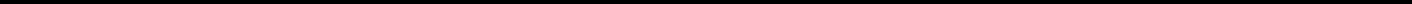 664020, г. Иркутск, переулок Пулковский, 20; улица Сибирских партизан, 26; тел. 32-56-50ПРОТОКОЛзаседания комиссии по распределениюстимулирующей части фонда оплаты труда№ 09	Дата 27.09.2017Председатель:  Красикова О.Г.Члены:   Федореева О.П., Семеняк Н.Ю., Емельянова А.В, Ножнина И.С., Зыбина О.В.Присутствует:  6  чел.Отсутствует:    0 чел. Повестка:1. О распределении фонда стимулирующих выплат по квалификационным профессиональным группам.2. Об оценке профессиональной деятельности в соответствии с профессиональными картами.Ход заседания:1. Комиссией был распределен фонд стимулирующих выплат по квалификационным профессиональным группам. Общая сумма составила 254110,02. Из них педагогическому персоналу 169797,73руб. младшему обслуживающему и учебно-вспомогательному персоналу 84312,29.2. Профессиональная деятельность была оценена в соответствии с индивидуальными картами. Стоимость одного балла для педагогического персонала составила 499,58 руб.,  для младшего обслуживающего и учебно-вспомогательного персонала 211,65руб.Решение:Произвести стимулирующие выплаты работникам, согласно набранным баллам (индивидуальные карты) из расчета стоимости одного бала в пределах фонда (приложение 1)Приложение 1 Педагогический персоналКрасикова О.Г. ________________ Федореева О.П. ______________Семеняк Н.Ю. ________________Зыбина О.В.__________________Емельянова А.В.______________Ножнина И.С.___________________1Емельянова А.В.Емельянова А.В.Воспитатель252Слободчикова И.В.Слободчикова И.В.Воспитатель193Конторкина С.Е.Конторкина С.Е.Воспитатель94Модебадзе Ю.Д.Модебадзе Ю.Д.Учитель-логопед255Гудкова М.С.Гудкова М.С.Учитель-дефектолог296Климова Л.М.Климова Л.М.Музыкальный руководитель197Кохан С.Ю.Кохан С.Ю.Воспитатель228Грачева А.П.Грачева А.П.Воспитатель199Зыбина О.В.Зыбина О.В.Воспитатель3910Федореева О.П.Федореева О.П.Воспитатель2311Демина И.А.Демина И.А.Воспитатель2412Мельникова С.В.Мельникова С.В.Воспитатель2513Юзюк О.А.Юзюк О.А.Воспитатель1014Лазуткина Е.С.Лазуткина Е.С.Музыкальный руководитель17,515Малахова Н.А.Малахова Н.А.Воспитатель916Алексеева Н.ААлексеева Н.АВоспитатель917Ножнина Л.С.Ножнина Л.С.Воспитатель2518Казанцева В.О.Казанцева В.О.Воспитатель0348,5Учебно-вспомогательный персоналУчебно-вспомогательный персоналУчебно-вспомогательный персоналУчебно-вспомогательный персоналУчебно-вспомогательный персонал1919Красикова О.Г.Завхоз532020Семеняк Н.Ю.Завхоз642121ГолубковаЕ.В.Контрактный управляющий122222УстиноваКонтрактный управляющий36Обслуживающий персоналОбслуживающий персоналОбслуживающий персоналОбслуживающий персоналОбслуживающий персонал2323Бутрименко Н.Ю.Помощник воспитателя62424Карпенко Т.Г.Сторож1562525Сержантов Ю.К.Сторож662626Обрубова Е.В.Уборщик служебных помещений212727Александрова И.В.Сторож152828Шуликова Т.Е.Сторож202929ДавидюкСторож123030Саломов Х.А.Сторож153131Коптяев М.В.Дворник293232Митяева Н.А.Помощник воспитателя203333Соколова А.П.Помощник воспитателя123434Горковенко Л.В.Помощник воспитателя233535Салимова Е.А.Помощник воспитателя03636Мазуренко Н.А.Помощник воспитателя183737Мазуренко А.В.Оператор стиральных машин313838Лебедева С.В.Помощник воспитателя143939Черных Е.С.Помощник воспитателя12 итого итого438